Priorities for the WeekWeekly Calendar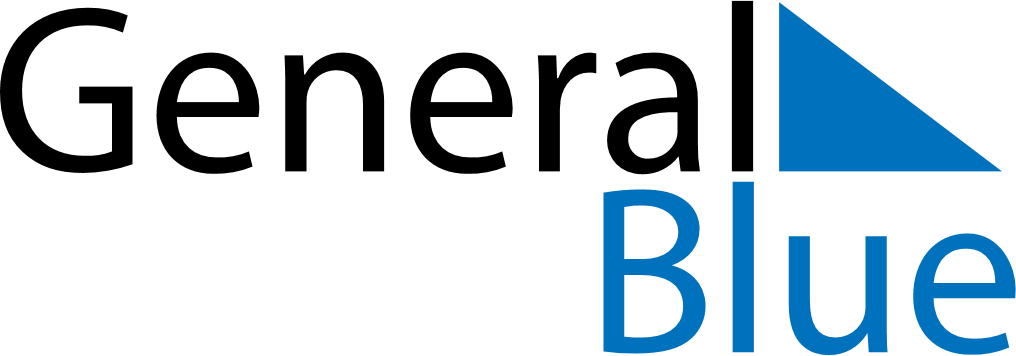 May 31, 2021 - June 6, 2021Weekly CalendarMay 31, 2021 - June 6, 2021Weekly CalendarMay 31, 2021 - June 6, 2021Weekly CalendarMay 31, 2021 - June 6, 2021Weekly CalendarMay 31, 2021 - June 6, 2021Weekly CalendarMay 31, 2021 - June 6, 2021Weekly CalendarMay 31, 2021 - June 6, 2021Weekly CalendarMay 31, 2021 - June 6, 2021MONMay 31TUEJun 01WEDJun 02THUJun 03FRIJun 04SATJun 05SUNJun 066 AM7 AM8 AM9 AM10 AM11 AM12 PM1 PM2 PM3 PM4 PM5 PM6 PM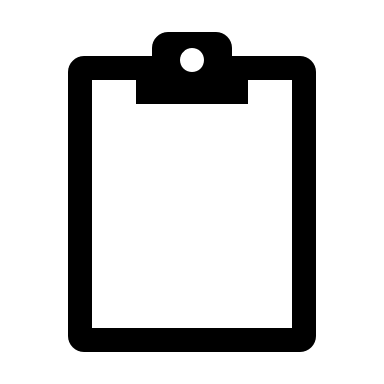 